ELECCIÓ DEL REPRESENTANT DELS PARES I MARES D’ALUMNES	Don el meu vot a la candidatura presentada per :           ( assenyalau  amb una creu un màxim de dos noms de la llista )        Álvarez Ellacuria, Amaya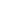        Canals Rullan, Margalida Araceli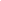        Sánchez Cerdeño, Silvia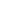 _________________________________________________________________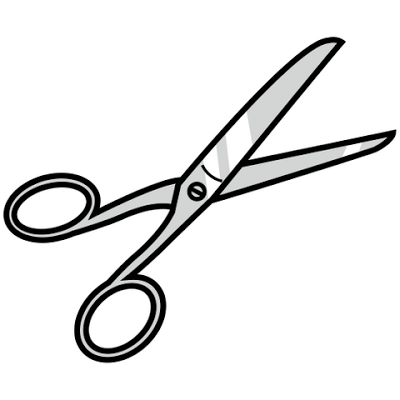 Normes per votar per correuPer tal de facilitar la participació de tots/es els pares i mares que ho desitgin, la Junta Electoral ha acordat establir el vot per correu seguint les següents normes:El vot haurà d’arribar a la Direcció del centre com a límit el 29.11.21 a les 16.00 hores (es podrà recollir aquest imprès a la secretaria del centre o a través de la Web). Per tal de garantir el secret del vot i la identificació de l’elector,  s’utilitzarà els sistema de doble sobre. En el primer sobre s’ha d’introduir la papereta marcant les persones seleccionades (màxim 2) i aquest sobre ha d’anar dins l’altre on s’hi inclourà: Nom i llinatges de la persona que vota amb la signatura manuscrita.Fotocòpia del DNI de la persona que vota (passaport o NIE).La  Mesa Electoral comprovarà aquests requisits abans de dipositar aquestes paperetes de vot a l'urna. Després es procedirà al seu recompte juntament amb la resta de vots presencials de la jornada de dia 30 de novembre.Els vots rebuts una vegada realitzat l’escrutini no es tindran en compte. Normas para votar por correoPara facilitar la participación de todos/as los padres y madres que lo deseen, la Junta Electoral ha acordado establecer el voto por correo siguiendo las siguientes normas:El voto tendrá que llegar a la Dirección del centro como límite el 29.11.21 a las 16.00 horas (se podrá recoger este impreso a la secretaría del centro o a través de la Web). Para garantizar el secreto del voto y la identificación del elector, se utilizará el sistema de doble sobre. En el primer sobre se tiene que introducir la papeleta marcando las personas seleccionadas (máximo 2) y este sobre tiene que ir dentro del otro donde se incluirá: Nombre y apellidos de la persona que vota con la firma manuscrita.Fotocopia del DNI de la persona que vota (pasaporte o NIE).        3.    La Mesa Electoral comprobará estos requisitos antes de depositar estas papeletas de voto a la urna. Después se procederá a su recuento junto con el resto de votos presenciales de la jornada del día 30 de noviembre.        4. Los votos recibidos una vez realizado el escrutinio no se tendrán en cuenta.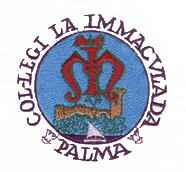 RENOVACIÓ PARCIAL DEL CONSELL ESCOLAR21/22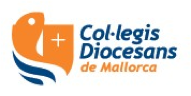 COL·LEGI LA IMMACULADACarrer Robert Graves, 38.Telèfon 971 - 73 12 29Fax 971-73524507015 - PALMARENOVACIÓ PARCIAL DEL CONSELL ESCOLAR21/22